Tema : Zlatne strune, Gudaća glazbala – violina i viola 1. aktivnost: Udžbenik . str . 46- 51 1. Pročitati tekst u udžbeniku ( str. 46 – 51) i proučiti fotografiju ( dijelovi violine i gudala) 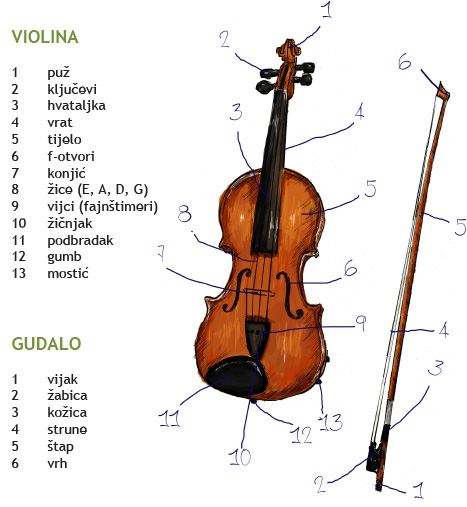 2.aktivnost Ogovoriti na pitanja pismeno.- Kako nastaje ton na gudaćim glazbalima?- Nabroji gudaća glazbala ( od najmanjeg do najvećeg) - Što je gudalo? - O čemu ovisi visina tona na gudaćim glazbalima? - Koliko žica imaju gudaća glazbala? - Kako se zove najmanje gudaće glazbalo ?- Ima li violina često solističku ulogu ? - Navedi dva poznata violinista!- Navedi najpoznatije graditelje violina! - Navedi razlike između violine i viole!- Ima li viola solističku ulogu?3. aktivnostSlušanje :* Poslušajte navedene skladbe i riješite zadatke!1. ZADATAKA. Vivaldi : Zima, 2. stavak, LargoJ. Strauss mlađi : PizzicatopolkaZadatak : U obje skladbe odrediti tempo i ugođaj te odrediti u kojoj skladbi možemo čuti pizzicato način sviranja! 2. ZADATAK Nicollo Paganini : Capriccio u a- molu, br. 24Zadatak : Izvođački sastav ( što čuješ? ; jedan ili više instrumenata? Koji(e) instrument( e ) čuješ? ):Tempo skladbe: Način sviranja ( gudalom/ pizzicato)* poslušaj cijelu skladbu prije nego što odgovoriš na ovo pitanje  : Odgovore na pitanja i vezane uz slušanje poslati na mail irena.maras@skole.hr do 21.3.2020. 